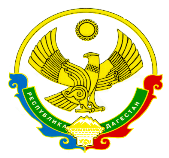 РЕСПУБЛИКА ДАГЕСТАНМУНИЦИПАЛЬНОЕ КАЗЕННОЕ ОБЩЕОБРАЗОВАТЕЛЬНОЕ УЧРЕЖДЕНИЕ «НОВОМОНАСТЫРСКАЯ СРЕДНЯЯ ОБЩЕОБРАЗОВАТЕЛЬНАЯ ШКОЛА»368809. РД, Кизлярский район, с. Новомонастырское						ПРИКАЗот   18.05.2020г.                                                                                               № 41«О  создании независимой комиссии для выставления итоговых  отметоквыпускникам  9-х классов»       С   целью объективного выставления итоговых отметок по всем учебным предметам выпускникам 9-х классовПРИКАЗЫВАЮ:1.Создать независимую комиссию, для выставления итоговых отметок  выпускникам 9 класса в следующем  составе:- Председатель комиссии- зам. директора по УВР – Батырова М.С.Члены комиссии:-учитель математики –Абдулаева Н.А.;- классный руководитель 9 класса- Халидова М.А.2.Контроль исполнения приказа оставляю за собой.Директор школы:                                                              Саидова З.П.РЕСПУБЛИКА ДАГЕСТАНМУНИЦИПАЛЬНОЕ КАЗЕННОЕ ОБЩЕОБРАЗОВАТЕЛЬНОЕ УЧРЕЖДЕНИЕ «НОВОМОНАСТЫРСКАЯ СРЕДНЯЯ ОБЩЕОБРАЗОВАТЕЛЬНАЯ ШКОЛА»368809. РД, Кизлярский район, с. Новомонастырское						ПРИКАЗот   18.05.2020г.                                                                                               № 41«О  создании независимой комиссии для выставления итоговых  отметоквыпускникам  11 класса»       С   целью объективного выставления итоговых отметок по всем учебным предметам выпускникам 11 классаПРИКАЗЫВАЮ:1.Создать независимую комиссию, для выставления итоговых отметок  выпускникам 11 класса в следующем  составе:- Председатель комиссии- - зам. директора по УВР – Батырова М.С.Члены комиссии:-учитель русского языка и литературы- Камилова С.Д;-учитель математики- Алиева Д.А.;-учитель географии –.Магомедов Г.Г;- классный руководитель – Абдулаева Н.А.2.Контроль исполнения приказа оставляю за собой.Директор школы:                                                              Саидова З.П.